								Toruń, 27 lipca 2023 roku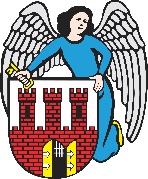     Radny Miasta Torunia        Piotr Lenkiewicz								Sz. Pan								Michał Zaleski								Prezydent Miasta ToruniaWNIOSEKPowołując się na § 18 Statutu Rady Miasta Torunia w nawiązaniu do § 36 ust. 4 Regulaminu Rady Miasta Torunia zwracam się do Pana Prezydenta z wnioskiem:- o naprawa ubytku w nawierzchni na ul. AkacjowejUZASADNIENIENa wjeździe w ul. Akacjową, na samym początku ulicy po skręcie z ul. Poznańskiej znajduje się spory ubytek w nawierzchni stanowiący niebezpieczeństwo dla pojazdów. Proszę o możliwe podjęcie prac naprawczych.                                                                         /-/ Piotr Lenkiewicz										Radny Miasta Torunia